ESO Events for 2016-2017Barge Building Bridge Building  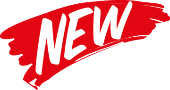 Crime BustersDeep Blue SeaDon’t Bug MeMystery ArchitectureNo Bones About It Paper Rockets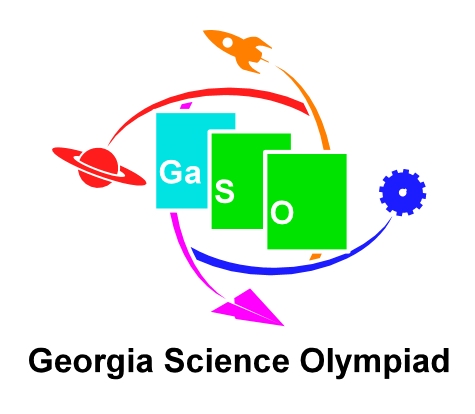 Rock HoundSimple MachinesStarry Starry NightStraw Egg DropStraw TowerWater RocketsWeather Or Not Which Way Is NorthWildlife Safari The 24 Game* * The 24 Game is a math card game that requires students to use problem solving skills and knowledge of mathematics.  Directions for this event are NOT in the ESO manual. 24 Game card sets may be ordered online or purchased at local stores such as Wal-Mart.   The Georgia ESO State Competition will be held at KSU on May 13, 2017.